L'Ilyushin Il-4 (in russo Ильюшин Ил-4?) era un bombardiere bimotore ad ala bassa progettato dall'OKB 39 diretto da Sergej Vladimirovič Il'jušin e sviluppato in Unione Sovietica negli anni trenta.Derivato dal precedente Ilyushin DB-3, è stato uno dei più importanti bombardieri nei reggimenti di bombardamento a lungo raggio della V-VS, l'aeronautica militare sovietica, durante la Seconda Guerra Mondiale. Rimase in servizio anche nei primi anni del dopoguerra ricevendo, per tale motivo, il nome in codice NATO Bob.Frutto di un profondo programma di rivisitazione del progetto del DB-3, la realizzazione della nuova versione (inizialmente denominata DB-3F) venne curata direttamente da Sergej Il'jušin a partire dal 1938: in questa sua opera il progettista russo fece tesoro delle prime risultanze derivanti dall'impiego degli aerei in servizio e dei problemi riscontrati in sede di produzione nei diversi impianti industriali coinvolti; poté anche giovarsi dell'esperienza direttamente vissuta da Boris Pavlovič Lisunov e dai suoi dipendenti nel corso della permanenza a Santa Monica (in California) presso l'impianto della Douglas Aircraft Company, dove si produceva il Douglas DC-3.H2OE=MC2Buonasera a TUTTI quantiZura Karuhimbi (Gitarama, 1925 circa - Distretto di Ruhango, 17 dicembre 2018) è stata una filantropa ruandese. È stata tra le persone ad aver salvato più individui durante il genocidio del Ruanda. Sfruttando la superstizione locale, riuscì ad evitare a più di 100 perseguitati una morte certa fingendo di essere una strega e minacciando di ripercussioni sovrannaturali i carnefici che avessero ucciso lei e chi si trovava sotto la sua protezione. Chi veniva da lei accolto si nascondeva nella sua piccola casa o nei campi adiacenti, e tutti coloro che aiutò sopravvissero al genocidio.® © ™ ® L'Ilyushin Il-4 (in russo Ильюшин Ил-4?) era un bombardiere bimotore ad ala bassa progettato dall'OKB 39 diretto da Sergej Vladimirovič Il'jušin e sviluppato in Unione Sovietica negli anni trenta.Derivato dal precedente Ilyushin DB-3, è stato uno dei più importanti bombardieri nei reggimenti di bombardamento a lungo raggio della V-VS, l'aeronautica militare sovietica, durante la Seconda Guerra Mondiale. Rimase in servizio anche nei primi anni del dopoguerra ricevendo, per tale motivo, il nome in codice NATO Bob.Frutto di un profondo programma di rivisitazione del progetto del DB-3, la realizzazione della nuova versione (inizialmente denominata DB-3F) venne curata direttamente da Sergej Il'jušin a partire dal 1938: in questa sua opera il progettista russo fece tesoro delle prime risultanze derivanti dall'impiego degli aerei in servizio e dei problemi riscontrati in sede di produzione nei diversi impianti industriali coinvolti; poté anche giovarsi dell'esperienza direttamente vissuta da Boris Pavlovič Lisunov e dai suoi dipendenti nel corso della permanenza a Santa Monica (in California) presso l'impianto della Douglas Aircraft Company, dove si produceva il Douglas DC-3.Zura Karuhimbi (Gitarama, 1925 circa - Distretto di Ruhango, 17 dicembre 2018) è stata una filantropa ruandese. È stata tra le persone ad aver salvato più individui durante il genocidio del Ruanda. Sfruttando la superstizione locale, riuscì ad evitare a più di 100 perseguitati una morte certa fingendo di essere una strega e minacciando di ripercussioni sovrannaturali i carnefici che avessero ucciso lei e chi si trovava sotto la sua protezione. Chi veniva da lei accolto si nascondeva nella sua piccola casa o nei campi adiacenti, e tutti coloro che aiutò sopravvissero al genocidio.Ciao-Ciao – ciao Frutto di un profondo programma di rivisitazione del progetto del DB-3, la realizzazione della nuova versione (inizialmente denominata DB-3F) venne curata direttamente da Sergej Il'jušin a partire dal 1938: in questa sua opera il progettista russo fece tesoro delle prime risultanze derivanti dall'impiego degli aerei in servizio e dei problemi riscontrati in sede di produzione nei diversi impianti industriali coinvolti; poté anche giovarsi dell'esperienza direttamente vissuta da Boris Pavlovič Lisunov e dai suoi dipendenti nel corso della permanenza a Santa Monica (in California) presso l'impianto della Douglas Aircraft Company, dove si produceva il Douglas DC-3.Zura Karuhimbi (Gitarama, 1925 circa - Distretto di Ruhango, 17 dicembre 2018) è stata una filantropa ruandese. È stata tra le persone ad aver salvato più individui durante il genocidio del Ruanda. Sfruttando la superstizione locale, riuscì ad evitare a più di 100 perseguitati una morte certa fingendo di essere una strega e minacciando di ripercussioni sovrannaturali i carnefici che avessero ucciso lei e chi si trovava sotto la sua protezione. Chi veniva da lei accolto si nascondeva nella sua piccola casa o nei campi adiacenti, e tutti coloro che aiutò sopravvissero al genocidio.Frutto di un profondo programma di rivisitazione del progetto del DB-3, la realizzazione della nuova versione (inizialmente denominata DB-3F) venne curata direttamente da Sergej Il'jušin a partire dal 1938: in questa sua opera il progettista russo fece tesoro delle prime risultanze derivanti dall'impiego degli aerei in servizio e dei problemi riscontrati in sede di produzione nei diversi impianti industriali coinvolti; poté anche giovarsi dell'esperienza direttamente vissuta da Boris Pavlovič Lisunov e dai suoi dipendenti nel corso della permanenza a Santa Monica (in California) presso l'impianto della Douglas Aircraft Company, dove si produceva il Douglas DC-3.Zura Karuhimbi (Gitarama, 1925 circa - Distretto di Ruhango, 17 dicembre 2018) è stata una filantropa ruandese. È stata tra le persone ad aver salvato più individui durante il genocidio del Ruanda. Sfruttando la superstizione locale, riuscì ad evitare a più di 100 perseguitati una morte certa fingendo di essere una strega e minacciando di ripercussioni sovrannaturali i carnefici che avessero ucciso lei e chi si trovava sotto la sua protezione. Chi veniva da lei accolto si nascondeva nella sua piccola casa o nei campi adiacenti, e tutti coloro che aiutò sopravvissero al genocidio.MelaGoldenFujiPeraKaiserUvaKiwiMangoSTELLANTISFIAT500500L500X500 AbarthPeugeot4085008AUDIAA1A2A3A4QQ1Q2Q3Q4L'Ilyushin Il-4 (in russo Ильюшин Ил-4?) era un bombardiere bimotore ad ala bassa progettato dall'OKB 39 diretto da Sergej Vladimirovič Il'jušin e sviluppato in Unione Sovietica negli anni trenta.Derivato dal precedente Ilyushin DB-3, è stato uno dei più importanti bombardieri nei reggimenti di bombardamento a lungo raggio della V-VS, l'aeronautica militare sovietica, durante la Seconda Guerra Mondiale. Rimase in servizio anche nei primi anni del dopoguerra ricevendo, per tale motivo, il nome in codice NATO Bob.Frutto di un profondo programma di rivisitazione del progetto del DB-3, la realizzazione della nuova ver-sione (inizialmente denominata DB-3F) venne curata direttamente da Sergej Il'jušin a partire dal 1938: in questa sua opera il progettista russo fece tesoro delle prime risultanze derivanti dall'impiego degli aerei in servizio e dei problemi riscontrati in sede di produzione nei diversi impianti industriali coinvolti; poté an-che giovarsi dell'esperienza direttamente vissuta da Boris Pavlovič Lisunov e dai suoi dipendenti nel corso della permanenza a Santa Monica (in California) presso l'impianto della Douglas Aircraft Company, dove si produceva il Douglas DC-3.Zura Karuhimbi (Gitarama, 1925 circa - Distretto di Ruhango, 17 dicembre 2018) è stata una filantropa ruandese. È stata tra le persone ad aver salvato più individui durante il genocidio del Ruanda. Sfruttando la superstizione locale, riuscì ad evitare a più di 100 perseguitati una morte certa fingendo di essere una strega e minacciando di ripercussioni sovrannaturali i carnefici che avessero ucciso lei e chi si trovava sotto la sua protezione. Chi veniva da lei accolto si nascondeva nella sua piccola casa o nei campi adiacenti, e tutti coloro che aiutò sopravvissero al genocidio.Cocomero	1.252,50	Euro ArmenoMango	8,95	EuroKiwi	12,68	EuroCioccolato Fondente	24,50	Pesos MessicaniPane integrale	4,99	Dollari CanadesiGiorno	1° ora	2° ora	3° ora	4° ora	5° oraLunedì	Storia	Matematica	Informatica	Tecnologia	SpagnoloMartedì	Storia	Matematica	Informatica	Disegno Tecnico	SpagnoloMercoledì	Geografia	Scienze Motorie	Inglese	Disegno Tecnico	ItalianoGiovedì	Italiano	Scienze Motorie	Inglese	Matematica	ItalianoVenerdì	Italiano	Italiano	Musica	Arte	MatematicaSabato	Chimica	Italiano	Religione	Arte	Cocomero	1.252,50	Euro ArmenoMango	8,95	EuroKiwi	12,68	EuroCioccolato Fondente	24,50	Pesos MessicaniPane integrale	4,99	Dollari CanadesiFrutto di un profondo programma di rivisitazione del progetto del DB-3, la realizzazione della nuova versione (inizialmente denominata DB-3F) venne curata direttamente da Sergej Il'jušin a partire dal 1938: in questa sua opera il progettista russo fece tesoro delle prime risultanze derivanti dall'impiego degli aerei in servizio e dei problemi riscontrati in sede di produzione nei diversi impianti industriali coinvolti; poté an-che giovarsi dell'esperienza direttamente vissuta da Boris Pavlovič Lisunov e dai suoi dipendenti nel corso della permanenza a Santa Monica (in California) presso l'impianto della Douglas Aircraft Company, dove si produceva il Douglas DC-3. 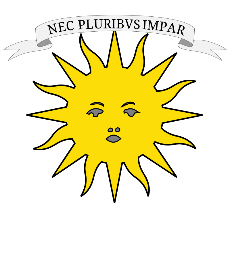 Zura Karuhimbi (Gitarama, 1925 circa - Distretto di Ruhango, 17 dicembre 2018) è stata una filantropa ruandese. È stata tra le persone ad aver salvato più individui durante il genocidio del Ruanda. Sfruttando la superstizione locale, riuscì ad evitare a più di 100 perseguitati una morte certa fingendo di essere una strega e minacciando di ripercussioni sovrannaturali i carnefici che avessero ucciso lei e chi si trovava sotto la sua protezione. Chi veniva da lei accolto si nascondeva nella sua piccola casa o nei campi adiacenti, e tutti coloro che aiutò sopravvissero al genocidio. Frutto di un profondo programma di rivisitazione del progetto del DB-3, la realizzazione della nuova versione (inizialmente denominata DB-3F) venne curata direttamente da Sergej Il'jušin a partire dal 1938: in questa sua opera il progettista russo fece tesoro delle prime risultanze derivanti dall'impiego degli aerei in servizio e dei problemi riscontrati in sede di produzione nei diversi impianti industriali coinvolti; poté anche giovarsi dell'esperienza direttamente vissuta da Boris Pavlovič Lisunov e dai suoi dipendenti nel corso della permanenza a Santa Monica (in California) presso l'impianto della Douglas Aircraft Company, dove si produceva il Douglas DC-3.Zura Karuhimbi (Gitarama, 1925 circa - Distretto di Ruhango, 17 dicembre 2018) è stata una filantropa ruandese. È stata tra le persone ad aver salvato più individui durante il genocidio del Ruanda. Sfruttando la superstizione locale, riuscì ad evitare a più di 100 perseguitati una morte certa fingendo di essere una strega e minacciando di ripercussioni sovrannaturali i carnefici che avessero ucciso lei e chi si trovava sotto la sua protezione. Chi veniva da lei accolto si nascondeva nella sua piccola casa o nei campi adiacenti, e tutti coloro che aiutò sopravvissero al genocidio.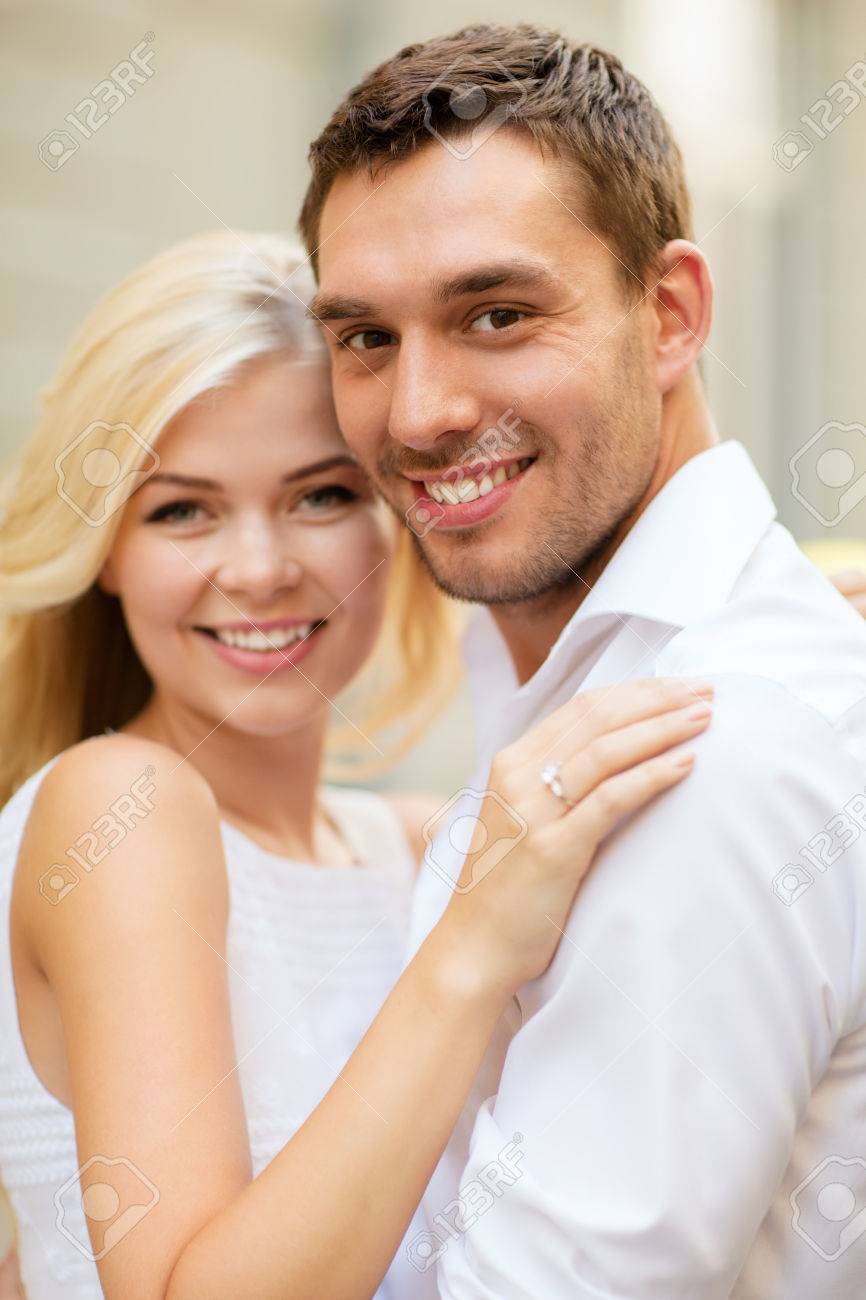 CiaoCiao23aGiorno1° ora2° ora3° ora4° ora5° oraLunedìStoriaMatematicaInformaticaTecnologiaSpagnoloMartedìStoriaMatematicaInformaticaDisegno TecnicoSpagnoloMercoledìGeografiaScienze MotorieIngleseDisegno TecnicoItalianoGiovedìItalianoScienze MotorieIngleseMatematicaItalianoVenerdìItalianoItalianoMusicaArteMatematicaSabatoChimicaItalianoReligioneArteProdottoPrezzoValutaCocomero1.252,50Euro ArmenoMango8,95EuroKiwi12,68EuroCioccolato Fondente24,50Pesos MessicaniPane integrale4,99Dollari Canadesi